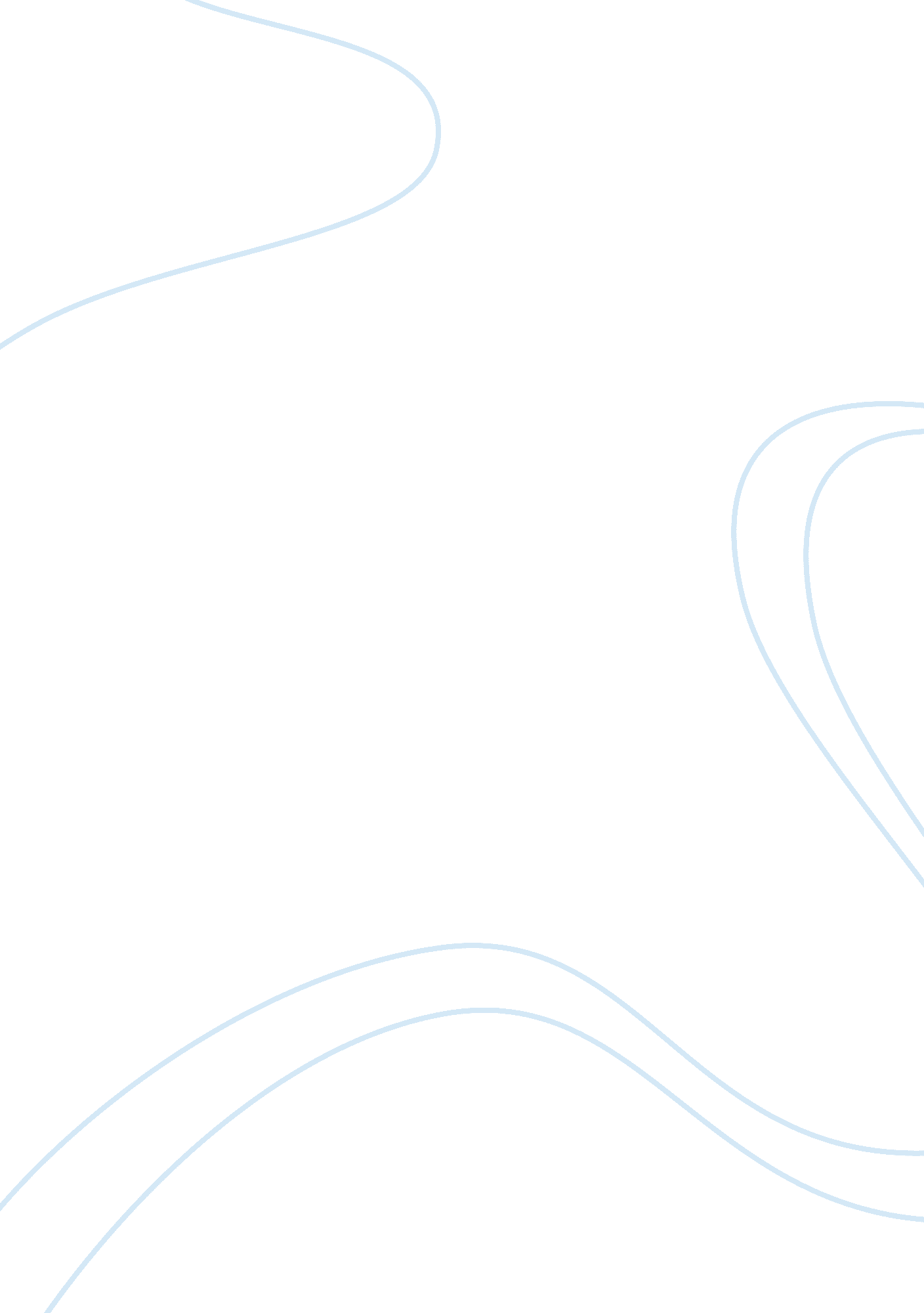 ReligionReligion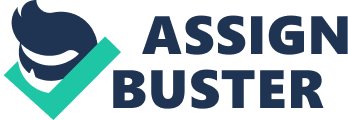 Teacher According to report published by the Pew Research Center, about 2. 6 million Muslim immigrants live in the USA, which is less than one percent of USA population. Can this tiny fraction become a problem for the Christian and Jewish dominated society of America? Perhaps it was never been a problem until September 11 of 2001. This tragic incident created 15th-century witch-hunt cataclysm in the 21st century in the freest society of the world: In the United States of America. Christians and Jewish people of America started seeing the face of Ben Laden on every American Muslim immigrant’s face. I asked myself what had to be done to change it. 
I said Eureka when I read Liyakatali Takim’s article about interfaith dialogue in post 9-11. Takim describes that Muslim immigrants realized that they could not live in a secular society as an individual layer. They need to be inside the society so their voices could be heard; they need to talk to their fellow Christian and Jewish neighbor. I agree with Takim that interfaith dialogue could help building bridges between two religious groups; one group learns to respect another group’s religious belief and faith. I felt goose bumps when read that a local imam recited adhan (call to prayer) and led the prayer in the cathedral during an interfaith event at an Episcopalian church in Denver. I believe this was the highest form of spiritual experience that both Muslims and Christians enjoyed on that day. 
I agree that we can stop the 21st century’s witch-hunt via interfaith dialogue within the community. I fully support “ The earth cannot be changed for the better unless the consciousness of the individual is changed first (Takim 347).” 
Work Cited 
Takim, L. From Conversation to Conversation: Interfaith Dialogue in Post 9-11 America. Hartford Seminary, n. d. Web. 30 Apr. 2015. 